Parma contro la violenza sulle donne: le iniziative per la Giornata mondiale del 25 novembre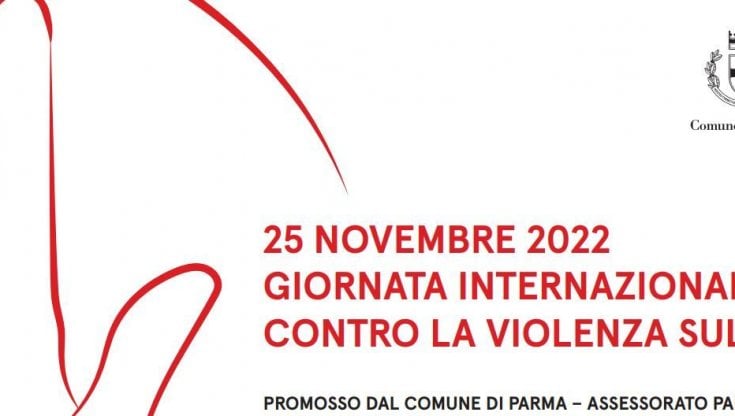 Inizierà sabato 19 novembre per concludersi domenica 3 dicembre il calendario di iniziative programmate dal Comune di Parma e realizzate anche grazie alla collaborazione della rete di associazioni della città promosse per celebrare la Giornata Internazionale contro la violenza sulle donne.  Tra i progetti e le iniziative presentati scorre un fil rouge: valorizzare il tema della prevenzione e del contrasto al fenomeno della violenza sulle donne, mantenere alta l’attenzione pubblica su tali tematiche e promuovere partecipazione e il coinvolgimento della comunità cittadina in questi ambiti.  Il fenomeno del femminicidio si legge con un numero: 3. In media, in Italia, una donna viene uccisa ogni tre giorni. Si tratta di una piaga che include la corresponsabilità della comunità intera e un doveroso accompagnamento a percorsi diffusi in grado di promuovere la cultura del rispetto e della non discriminazione.  "Della violenza nei confronti delle donne emerge in maniera prepotente solo la punta d'iceberg più drammatica, quella della cronaca più tragica. Al di là dei femminicidi c'è una fitta rete di violenze che non vengono denunciate - sottolinea l'assessora alle Pari Opportunità Caterina Bonetti - per ragioni di carattere famigliare, di stigmi sociali, di difficoltà economico finanziarie sono molte le prevaricazioni nei luoghi di lavoro, le violenze verbali, le discriminazioni nei momenti aggregativi a cui è sottoposta la dimensione femminile.  Il Comune di Parma promuove un ampio programma che testimonia la fermezza di un impegno verso il contrasto urgente a questo fenomeno attraverso occasioni di riflessione e attraverso il proseguimento di un percorso culturale di città che è rivolto, in particolare, alle generazioni più giovani".   Il calendario delle iniziative                                                                SABATO 19 NOVEMBRE              Cinema Astra, ore 9.45 Proiezione del film Persepolis (riservata alla scuole) In collaborazione con Casa delle Donne Parma  GIOVEDI’ 24 NOVEMBRE           Sala Giovanna da Piacenza Complesso di San Paolo  ore 16.30Amazzoni e postureLaboratorio pratico sulla consapevolezza del nostro corpo  ore 18.30  presentazione del libro Un altro genere di forzasarà presente l’autrice Alessandra Chiricosta In collaborazione con Casa delle Donne Parma DOMENICA 27 NOVEMBRE            Auditorium Carlo Mattioli Palazzo del Governatore, ore 17.30 Un giorno in pretura e le sue donne La giornalista giudiziaria e la dirigente Rai Capostruttura anche di Report Roberta Petrelluzzi e Annamaria Catricalà  intervistate da Veronica Valenti, docente di Diritto delle Pari Opportunità L'inchiesta, i colpevoli, le possibilità della legge sono il loro lavoro, i diritti delle donne e la loro tutela un obiettivo morale e di mestiere. PROMOSSO DA  AUSL PARMA           LUNEDI’ 21 NOVEMBRE                Ore 9.00, Sala conferenze Luigi Anedda, Assistenza Pubblica  Convegno Ragazza del futuro – Raggiungere l’uguaglianza di genere e l’autodeterminazione di tutte le donne e le ragazzeMOICA                                                   MERCOLEDI’ 23 NOVEMBRE Ore 16, Sala Giovanna da Piacenza, Complesso di San Paolo Incontro dal titolo G.A.P. giovanile - Quando il gioco diventa dipendenzaInterviene Lorenza Beltrami, psicologa e psicoterapeuta  WOMEN 4 WOMEN                              MERCOLEDI’ 23 NOVEMBRE Ore 18, libreria Feltrinelli Via Farini, 17 Presentazione del libro Il vento fra i capelli. La mia lotta per la libertà nel  moderno Iran di Masih Alinejad, a cura di Chiara Cacciani, giornalista in collaborazione con ANOLF CISL e Comunità iraniana di Parma ASSOCIAZIONE ITALIANA  DONNE MEDICO  GIOVEDI’ 24 NOVEMBRE  ore 14, Sala congressi Azienda Ospedaliera Universitaria di Parma Convegno Violenza di genere: dal Codice Rosso al nuovo percorso di  accoglienza delle vittime di violenzaSOLARES FONDAZIONE  DELLE ARTI                        GIOVEDI’ 24 NOVEMBRE                            Ore 21, Teatro delle Briciole LDM. Labirinti del male spettacolo con Luciano Garofano e Giorgia Ferrero (Evento a pagamento)  QUESTURA DI PARMA                        VENERDI’ 25 NOVEMBRE Dalle ore 9 alle ore 13, Piazza Garibaldi “Questo non è amore”, gazebo divulgativo contro la violenza di genere                                                                                                                                                                                                                                         COMITATO PARI OPPORTUNITA’       ORDINE AVVOCATI PARMA   VENERDI’ 25 NOVEMBRE Ore 9.30, In diretta streaming sulla piattaforma www.gestiolex.it Convegno “Donne, vita e libertà: la rivoluzione delle donne in Iran”ASD LIBELLULA STUDIO DANZA                 VENERDI’ 25 NOVEMBRE  Ore 18.15 Piazzale della Pace  Flash mob contro la violenza sulle donne ASSOCIAZIONE DONNE AMBIENTALISTE  VENERDI’ 25 NOVEMBRE Ore 18.30, Libreria Piccoli Labirinti Via Gramsci, 5 Incontro Smettetela di farci la festa: di discriminazioni di genere, intervengono Francesca Ciani e Paola Ferrari LIONS CLUB MARIA LUIGIA PARMA     SABATO 26 NOVEMBRE Ore 16, Sala Giovanna da Piacenza Complesso di San Paolo Convegno “Dal passato al presente: combattere l’indifferenza e fare                                                   prevenzione”  In collaborazione con Associazione Festa Internazionale della Storia di Parma e Centro Antiviolenza Parma Associazione onlus Lupus in fabula e             DOMENICA 27 NOVEMBRE  Azienda Ospedaliero Universitaria Parma    Ore 17.30, Teatro Convitto Nazionale Maria Luigia Spettacolo teatrale FemmeneCENTRO ANTIVIOLENZA PARMA        DA MERCOLEDI’ 30 NOVEMBRE A SABATO 10 DICEMBRE Dalle ore 9 alle ore 13 e dalle ore 15 alle ore 18Galleria delle Colonne Complesso di San Paolo Mostra Lessici familiariViaggio illustrato tra proverbi, detti popolari e modi di dire sulle donne ASSOCIAZIONE SOROPTIMIST   GIOVEDI’ 1 DICEMBRE  Ore 21 Sala concerto Casa della Musica Love songs. L’amore nelle canzoni d’amoreConcerto benefico di Stefania Rava ZONTA CLUB PARMA                     SABATO 3 DICEMBRE   Sala Giovanna da Piacenza Complesso di San Paolo, ore 17Incontro Fuga di cervelli: necessità o opportunità?Con Giulia Pastorella autrice del libro Exit only. Cosa sbaglia l’Italia sui cervelli in fugaTutti gli eventi sono gratuiti tranne dove diversamente indicato